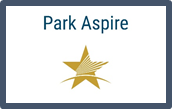 Sept ’22 – July’23 - Whole School Progress – sub-level average per half termSubjectAutumn 2Spring 1Spring 2Summer 1Summer 2Yearly progressAvg progress per half-termReading0.350.350.350.380.361.790.36Writing0.250.320.380.480.371.800.36Maths0.330.310.350.280.38	1.650.33Overall Average0.310.330.360.380.361.750.35